บันทึกข้อความ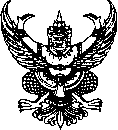 ส่วนราชการ   โรงเรียนปัญญาวุธ                                       ที่           	วันที่         เดือน                       พ.ศ.เรื่อง   ขออนุมัติใช้เงินโรงเรียนเรียน	ผู้อำนวยการโรงเรียนปัญญาวุธ	ด้วยกลุ่มสาระ/งาน/ฝ่าย ..................................................  มีความประสงค์ขอจัด.............……………………......................................................................................................................................................................................(โครงสร้าง/โครงการ)............................................................................................................................................  กิจกรรม..................................................................................................................โดยใช้เงิน (อุดหนุน,บริจาค,กิจกรรมพัฒนาผู้เรียนหรืออื่นๆ)............................................................................................................................. ซึ่งกำหนดไว้ในแผนปฏิบัติการประจำปีของโรงเรียน มีระยะดำเนินการ ตั้งแต่วันที่.............เดือน..........................พ.ศ................ถึงวันที่.................เดือน.......................พ.ศ..............  ขออนุมัติดำเนินการและใช้เงินจำนวน...........................บาท  ตามรายละเอียดดังแนบ	                                                  ลงชื่อ........................................... ผู้รับผิดชอบงาน / โครงการ	                                                     (................................................)1. ความเห็นของหัวหน้ากลุ่มงาน/กลุ่มสาระฯ/งาน		2. ความคิดเห็นของรองผู้อำนวยการ...........................................................................		   ...........................................................................(ลงชื่อ)...............................................................		   (ลงชื่อ)...............................................................        (............................................................)		           (............................................................)        ................/............................/..............			 ................/............................/..............3. ความเห็นของกลุ่มบริหารงบประมาณ			4. ความเห็นหัวหน้างานการเงิน(    ) มีโครงการ/กิจกรรม รองรับสามารถดำเนินการได้	    (   ) เห็นควรอนุมัติ  (    ) ไม่ควรอนุมัติ งบจัดสรร..........................เบิกจ่ายแล้ว.........................	เพราะ……………………………………………………………ขออนุมัติครั้งนี้............................คงเหลือ.....................	……………………………………………………………………(   ) ไม่มีโครงการ/กิจกรรม ใช้งบจาก..........................	…………………………………………………………………….....................................................................................	(ลงชื่อ)......................................................................................................................................................	               (นางส่องแสง  อินทองแก้ว)(ลงชื่อ).........................................................................	6. เสนอผู้อำนวยการโรงเรียนปัญญาวุธ	    (นางสาวบุญญา  พัฒนพงศ์)			     (   ) อนุมัติ      (   ) 	ไม่อนุญาต	             ............/........................../...........			……………………………………………………………………5. ความเห็นหัวหน้าเจ้าหน้าที่พัสดุ				……………………………………………………………………        (   ) เห็นควรอนุมัติ   (   ) ไม่เห็นควรอนุมัติ		(ลงชื่อ)..................................................................เพราะ………………………………………………………………..	                      (นางสาวจุฬารัตน์   พรหมมณี)	(ลงชื่อ).........................................................................		................/............................/...............                      (นางรัญจวน   นิลสุข)รายละเอียดประมาณการค่าใช้จ่ายในการจัดกิจกรรมโครงการ...........................................................................................................................................................กิจกรรม...........................................................................................................................................................					ลงชื่อ ..................................................ผู้รับผิดชอบโครงการ/กิจกรรม					      (....................................................)ที่รายการจำนวนหน่วยราคาหน่วยละราคาหน่วยละจำนวนเงินจำนวนเงินหมายเหตุ                                                                              รวมเงินทั้งสิ้น                                                                              รวมเงินทั้งสิ้น                                                                              รวมเงินทั้งสิ้น                                                                              รวมเงินทั้งสิ้น                                                                              รวมเงินทั้งสิ้น